Dear Sir/Madam,With my agreement to the request of Study Group 11 Chairman (Mr Andrey KUCHERYAVY) and as endorsed at the virtual meeting of Study Group 11 (17 to 26 March 2021), it is my pleasure to invite you to attend the next meeting of Working Party 1/11 (Signalling requirements and protocols for emerging telecommunications networks), Working Party 2/11 (Control and management protocols for IMT-2020) and Working Party 3/11 (Conformance and interoperability testing), which are planned to be run fully virtual from 15 to 16 July 2021, inclusive.The Working Party 2/11 will be held on 15 July at 0900 hours (Geneva time) and Working Parties 1/11 and 3/11 will be held consequently on 16 July 2021, starting at 1030 hours (Geneva time). The Working Parties meetings will be using the MyMeetings remote participation tool. Documentation, remote participation details and other related information can be found on the home page of the study group at: www.itu.int/go/tsg11.Note that no fellowships will be awarded, and the entire meeting will run in English only with no interpretation.The main objectives of these meetings are to consider initiating the approval process for the following draft ITU-T Recommendations, as appropriate, depending on the results of the Rapporteur Group e-meetings held from 7 to 16 July 2021:WP1/11:- Draft new Recommendation ITU-T Q.SFPtr “Signalling requirements for Service Function Paths Load Balancing Traceroute in SFC”- Draft new Recommendation ITU-T Q.BNG-P4switch “Procedures for Programming Protocol-Independent Packet Processors(p4) Switch-based vBNG”WP2/11:- Draft new Recommendation ITU-T Q.INS-PM “Protocol for managing Intelligent Network Slicing with AI-assisted analysis in IMT-2020 network”- Draft new Recommendation ITU-T Q.HP2P-pp “Hybrid peer-to-peer (P2P) communications: Peer protocol”- Draft new Recommendation ITU-T Q.HP2P-recov “Hybrid P2P communications: Tree and data recovery procedures”WP3/11:- Draft new Recommendation ITU-T Q.API4TB “Open APIs for interoperable testbed federations”- Draft new Recommendation ITU-T Q.vs-iop-ts “Test suite for interoperability testing of virtual switch”The following meetings will also be organized in parallel:- interim Rapporteur Group e-meetings of ITU-T SG11 (7-16 July 2021). More information will be made available on ITU-T SG11 web page (www.itu.int/go/tsg11)˗ Interim Rapporteur Group e-meetings of ITU-T SG13 (5-16 July 2021) followed by the virtual Working Parties 1, 2 and 3/13 (16 July 2021). More information is made available in TSB Collective letter 15/13.Key deadlines:Practical meeting information is set out in Annex A. The draft meeting agenda and time plan, prepared by the Chairmen of Working Parties 1/11, 2/11 and 3/11, are set out in Annex B and Annex C, respectively.I wish you a productive and enjoyable meeting.Annexes: 3ANNEX A
Practical meeting informationWORKING METHODS AND FACILITIESDOCUMENT SUBMISSION AND ACCESS: Member contributions addressed to WP1/11, WP2/11 and WP3/11 should be submitted using Direct Document Posting; draft TDs should be submitted by e-mail to the study group secretariat using the appropriate template. Access to meeting documents is provided from the study group homepage, and is restricted to ITU-T Members who have an ITU user account with TIES access.Input documents addressed to interim RGM e-meetings of SG11 should be submitted to the SharePoint respectively.WORKING LANGUAGE: The entire meeting will run in English only.INTERACTIVE REMOTE PARTICIPATION: The MyMeetings tool will be used to provide remote participation for all sessions, including decisions-making sessions such as working party and study group plenaries. Delegates must register for the meeting and identify themselves and their affiliation when taking the floor. Remote participation is provided on a best-effort basis. Participants should be aware that the meeting will not be delayed or interrupted because of a remote participant’s inability to connect, listen or be heard, as per the chairman's discretion. If the voice quality of a remote participant is considered insufficient, the Chairman may interrupt the remote participant and may refrain from giving the participant the floor until there is indication that the problem is resolved. The meeting chat facility is an integral part of the meeting and its use is encouraged to facilitate efficient time management during the sessions.REGISTRATIONREGISTRATION: Registration is mandatory and is to be done online via the study group home page at least one month before the start of the meeting. As outlined in TSB Circular 68, the ITU-T registration system requires focal-point approval for registration requests; TSB Circular 118 describes how to set up automatic approval of these requests. Some options in the registration form apply only to Member States. The membership is invited to include women in their delegations whenever possible.Registration is mandatory via the online registration form on the study group homepage which is available at www.itu.int/go/tsg11. Without registration, delegates will not be able to access the MyMeetings remote participation tool.ANNEX BDraft Agenda of WP1/11, WP2/11 and WP3/11 
Virtual, 15-16 July 2021Opening remarksAdoption of the agenda for the plenary meetings of Working Parties 1/11, 2/11 and 3/11Documents allocationDiscussion of received contributionsReview and approve the reports and outputs of Rapporteur Group meetingsConsent of draft RecommendationsAgreement on other deliverablesAgreement on new work itemsAgreement on future activitiesApproval of outgoing liaison statementsWork ProgrammeFuture meetingsAOBClosure of the meetingNOTE ‒ Updates to the draft Agendas can be found in SG11-TD66/WP1, SG11-TD71/WP2, SG11-TD63/WP3 respectively.Annex CDraft time plan of interim RGM e-meetings of SG11 followed by WP1/11, WP2/11 and WP3/11
Virtual, 7-16 July 2021(First week)(Second week)NOTE ‒ Updates to the timetable can be found in SG11-TD67/WP1, SG11-TD72/WP2, SG11-TD64/WP3 respectively._____________________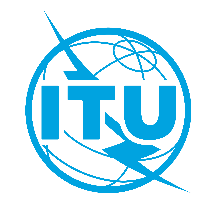 International telecommunication unionTelecommunication Standardization Bureau International telecommunication unionTelecommunication Standardization Bureau Geneva, 15 April 2021Geneva, 15 April 2021Ref:TSB Collective letter 15/11SG11/DATSB Collective letter 15/11SG11/DA-	To Administrations of Member States of the Union; -	To ITU-T Sector Members;-	To ITU-T Associates of Study Group 11;-	To ITU Academia-	To Administrations of Member States of the Union; -	To ITU-T Sector Members;-	To ITU-T Associates of Study Group 11;-	To ITU AcademiaTel:+41 22 730 5780+41 22 730 5780-	To Administrations of Member States of the Union; -	To ITU-T Sector Members;-	To ITU-T Associates of Study Group 11;-	To ITU Academia-	To Administrations of Member States of the Union; -	To ITU-T Sector Members;-	To ITU-T Associates of Study Group 11;-	To ITU AcademiaFax:+41 22 730 5853+41 22 730 5853-	To Administrations of Member States of the Union; -	To ITU-T Sector Members;-	To ITU-T Associates of Study Group 11;-	To ITU Academia-	To Administrations of Member States of the Union; -	To ITU-T Sector Members;-	To ITU-T Associates of Study Group 11;-	To ITU AcademiaE-mail:tsbsg11@itu.inttsbsg11@itu.int-	To Administrations of Member States of the Union; -	To ITU-T Sector Members;-	To ITU-T Associates of Study Group 11;-	To ITU Academia-	To Administrations of Member States of the Union; -	To ITU-T Sector Members;-	To ITU-T Associates of Study Group 11;-	To ITU AcademiaWeb:http://itu.int/go/tsg11http://itu.int/go/tsg11-	To Administrations of Member States of the Union; -	To ITU-T Sector Members;-	To ITU-T Associates of Study Group 11;-	To ITU Academia-	To Administrations of Member States of the Union; -	To ITU-T Sector Members;-	To ITU-T Associates of Study Group 11;-	To ITU AcademiaSubject:Virtual meeting of Working Parties 1/11, 2/11 and 3/11, 15-16 July 2021Virtual meeting of Working Parties 1/11, 2/11 and 3/11, 15-16 July 2021Virtual meeting of Working Parties 1/11, 2/11 and 3/11, 15-16 July 2021Virtual meeting of Working Parties 1/11, 2/11 and 3/11, 15-16 July 20217 May 2021-	Submit ITU-T Member contributions for which translation is requested7 June 2021-	Registration (via the online registration form on the study group homepage at: www.itu.int/go/tsg11)24 June 2021-	Submit ITU-T Member contributions to WP1/11, WP2/11 and WP3/11 (15-16 July 2021) (via Direct Document Posting)-	Submit input documents to interim RGM e-meetings (7-16 July 2021) (via SharePoint)Yours faithfully,Chaesub Lee
Director of the Telecommunication
Standardization Bureau 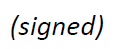 ITU-T SG11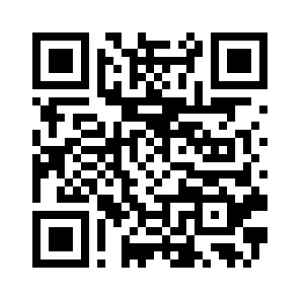 Yours faithfully,Chaesub Lee
Director of the Telecommunication
Standardization Bureau Latest meeting informationWednesday, 7 July 2021Wednesday, 7 July 2021Wednesday, 7 July 2021Wednesday, 7 July 2021Wednesday, 7 July 2021Wednesday, 7 July 2021Thursday, 8 July 2021Thursday, 8 July 2021Thursday, 8 July 2021Thursday, 8 July 2021Thursday, 8 July 2021Thursday, 8 July 2021Friday, 9 July 2021Friday, 9 July 2021Friday, 9 July 2021Friday, 9 July 2021Friday, 9 July 2021Friday, 9 July 2021012345012345012345Q1/11EEQ2/11EEQ3/11EEQ4/11EEEQ5/11EEEEQ6/11EEQ7/11Q8/11EEEEQ12/11EEQ13/11EEQ14/11EEEEJoint Q16/11 and ETSI TC INT11Q15/11EEQ17/11EESessions times (Geneva time)Session 0: 0900-1015;        Session 1: 1030-1145;         Session 2: 1200-1315;         Session 3: 1330-1445;
Session 4: 1500-1615;         Session 5: 1630-1745Sessions times (Geneva time)Session 0: 0900-1015;        Session 1: 1030-1145;         Session 2: 1200-1315;         Session 3: 1330-1445;
Session 4: 1500-1615;         Session 5: 1630-1745Sessions times (Geneva time)Session 0: 0900-1015;        Session 1: 1030-1145;         Session 2: 1200-1315;         Session 3: 1330-1445;
Session 4: 1500-1615;         Session 5: 1630-1745Sessions times (Geneva time)Session 0: 0900-1015;        Session 1: 1030-1145;         Session 2: 1200-1315;         Session 3: 1330-1445;
Session 4: 1500-1615;         Session 5: 1630-1745Sessions times (Geneva time)Session 0: 0900-1015;        Session 1: 1030-1145;         Session 2: 1200-1315;         Session 3: 1330-1445;
Session 4: 1500-1615;         Session 5: 1630-1745Sessions times (Geneva time)Session 0: 0900-1015;        Session 1: 1030-1145;         Session 2: 1200-1315;         Session 3: 1330-1445;
Session 4: 1500-1615;         Session 5: 1630-1745Sessions times (Geneva time)Session 0: 0900-1015;        Session 1: 1030-1145;         Session 2: 1200-1315;         Session 3: 1330-1445;
Session 4: 1500-1615;         Session 5: 1630-1745Sessions times (Geneva time)Session 0: 0900-1015;        Session 1: 1030-1145;         Session 2: 1200-1315;         Session 3: 1330-1445;
Session 4: 1500-1615;         Session 5: 1630-1745Sessions times (Geneva time)Session 0: 0900-1015;        Session 1: 1030-1145;         Session 2: 1200-1315;         Session 3: 1330-1445;
Session 4: 1500-1615;         Session 5: 1630-1745Sessions times (Geneva time)Session 0: 0900-1015;        Session 1: 1030-1145;         Session 2: 1200-1315;         Session 3: 1330-1445;
Session 4: 1500-1615;         Session 5: 1630-1745Sessions times (Geneva time)Session 0: 0900-1015;        Session 1: 1030-1145;         Session 2: 1200-1315;         Session 3: 1330-1445;
Session 4: 1500-1615;         Session 5: 1630-1745Sessions times (Geneva time)Session 0: 0900-1015;        Session 1: 1030-1145;         Session 2: 1200-1315;         Session 3: 1330-1445;
Session 4: 1500-1615;         Session 5: 1630-1745Sessions times (Geneva time)Session 0: 0900-1015;        Session 1: 1030-1145;         Session 2: 1200-1315;         Session 3: 1330-1445;
Session 4: 1500-1615;         Session 5: 1630-1745Sessions times (Geneva time)Session 0: 0900-1015;        Session 1: 1030-1145;         Session 2: 1200-1315;         Session 3: 1330-1445;
Session 4: 1500-1615;         Session 5: 1630-1745Sessions times (Geneva time)Session 0: 0900-1015;        Session 1: 1030-1145;         Session 2: 1200-1315;         Session 3: 1330-1445;
Session 4: 1500-1615;         Session 5: 1630-1745Sessions times (Geneva time)Session 0: 0900-1015;        Session 1: 1030-1145;         Session 2: 1200-1315;         Session 3: 1330-1445;
Session 4: 1500-1615;         Session 5: 1630-1745Sessions times (Geneva time)Session 0: 0900-1015;        Session 1: 1030-1145;         Session 2: 1200-1315;         Session 3: 1330-1445;
Session 4: 1500-1615;         Session 5: 1630-1745Sessions times (Geneva time)Session 0: 0900-1015;        Session 1: 1030-1145;         Session 2: 1200-1315;         Session 3: 1330-1445;
Session 4: 1500-1615;         Session 5: 1630-1745Sessions times (Geneva time)Session 0: 0900-1015;        Session 1: 1030-1145;         Session 2: 1200-1315;         Session 3: 1330-1445;
Session 4: 1500-1615;         Session 5: 1630-1745Key: E – e-meeting via ITU MyMeetings        V – virtual meeting via ITU MyMeetingsNote:1 – e-meeting via ZoomKey: E – e-meeting via ITU MyMeetings        V – virtual meeting via ITU MyMeetingsNote:1 – e-meeting via ZoomKey: E – e-meeting via ITU MyMeetings        V – virtual meeting via ITU MyMeetingsNote:1 – e-meeting via ZoomKey: E – e-meeting via ITU MyMeetings        V – virtual meeting via ITU MyMeetingsNote:1 – e-meeting via ZoomKey: E – e-meeting via ITU MyMeetings        V – virtual meeting via ITU MyMeetingsNote:1 – e-meeting via ZoomKey: E – e-meeting via ITU MyMeetings        V – virtual meeting via ITU MyMeetingsNote:1 – e-meeting via ZoomKey: E – e-meeting via ITU MyMeetings        V – virtual meeting via ITU MyMeetingsNote:1 – e-meeting via ZoomKey: E – e-meeting via ITU MyMeetings        V – virtual meeting via ITU MyMeetingsNote:1 – e-meeting via ZoomKey: E – e-meeting via ITU MyMeetings        V – virtual meeting via ITU MyMeetingsNote:1 – e-meeting via ZoomKey: E – e-meeting via ITU MyMeetings        V – virtual meeting via ITU MyMeetingsNote:1 – e-meeting via ZoomKey: E – e-meeting via ITU MyMeetings        V – virtual meeting via ITU MyMeetingsNote:1 – e-meeting via ZoomKey: E – e-meeting via ITU MyMeetings        V – virtual meeting via ITU MyMeetingsNote:1 – e-meeting via ZoomKey: E – e-meeting via ITU MyMeetings        V – virtual meeting via ITU MyMeetingsNote:1 – e-meeting via ZoomKey: E – e-meeting via ITU MyMeetings        V – virtual meeting via ITU MyMeetingsNote:1 – e-meeting via ZoomKey: E – e-meeting via ITU MyMeetings        V – virtual meeting via ITU MyMeetingsNote:1 – e-meeting via ZoomKey: E – e-meeting via ITU MyMeetings        V – virtual meeting via ITU MyMeetingsNote:1 – e-meeting via ZoomKey: E – e-meeting via ITU MyMeetings        V – virtual meeting via ITU MyMeetingsNote:1 – e-meeting via ZoomKey: E – e-meeting via ITU MyMeetings        V – virtual meeting via ITU MyMeetingsNote:1 – e-meeting via ZoomKey: E – e-meeting via ITU MyMeetings        V – virtual meeting via ITU MyMeetingsNote:1 – e-meeting via ZoomMonday, 12 July 2021Monday, 12 July 2021Monday, 12 July 2021Monday, 12 July 2021Monday, 12 July 2021Monday, 12 July 2021Tuesday, 13 July 2021Tuesday, 13 July 2021Tuesday, 13 July 2021Tuesday, 13 July 2021Tuesday, 13 July 2021Tuesday, 13 July 2021Wednesday, 14 July 2021Wednesday, 14 July 2021Wednesday, 14 July 2021Wednesday, 14 July 2021Wednesday, 14 July 2021Wednesday, 14 July 2021Thursday, 15 July 2021Thursday, 15 July 2021Thursday, 15 July 2021Thursday, 15 July 2021Thursday, 15 July 2021Thursday, 15 July 2021Friday, 16 July 2021Friday, 16 July 2021Friday, 16 July 2021Friday, 16 July 2021Friday, 16 July 2021Friday, 16 July 2021012345012345012345012345012345WP1/11 PLENVQ1/11EEQ2/11EEEEQ3/11EQ4/11EEEQ5/11EWP2/11 PLENVQ6/11EEEEEQ7/11EEEEEQ8/11EEEEWP3/11 PLENVQ12/11EQ13/11EQ14/11EEEQ16/11EEQ15/11EEEEEEQ17/11ESessions times (Geneva time)Session 0: 0900-1015;           Session 1: 1030-1145;           Session 2: 1200-1315;           Session 3: 1330-1445;           Session 4: 1500-1615;           Session 5: 1630-1745Sessions times (Geneva time)Session 0: 0900-1015;           Session 1: 1030-1145;           Session 2: 1200-1315;           Session 3: 1330-1445;           Session 4: 1500-1615;           Session 5: 1630-1745Sessions times (Geneva time)Session 0: 0900-1015;           Session 1: 1030-1145;           Session 2: 1200-1315;           Session 3: 1330-1445;           Session 4: 1500-1615;           Session 5: 1630-1745Sessions times (Geneva time)Session 0: 0900-1015;           Session 1: 1030-1145;           Session 2: 1200-1315;           Session 3: 1330-1445;           Session 4: 1500-1615;           Session 5: 1630-1745Sessions times (Geneva time)Session 0: 0900-1015;           Session 1: 1030-1145;           Session 2: 1200-1315;           Session 3: 1330-1445;           Session 4: 1500-1615;           Session 5: 1630-1745Sessions times (Geneva time)Session 0: 0900-1015;           Session 1: 1030-1145;           Session 2: 1200-1315;           Session 3: 1330-1445;           Session 4: 1500-1615;           Session 5: 1630-1745Sessions times (Geneva time)Session 0: 0900-1015;           Session 1: 1030-1145;           Session 2: 1200-1315;           Session 3: 1330-1445;           Session 4: 1500-1615;           Session 5: 1630-1745Sessions times (Geneva time)Session 0: 0900-1015;           Session 1: 1030-1145;           Session 2: 1200-1315;           Session 3: 1330-1445;           Session 4: 1500-1615;           Session 5: 1630-1745Sessions times (Geneva time)Session 0: 0900-1015;           Session 1: 1030-1145;           Session 2: 1200-1315;           Session 3: 1330-1445;           Session 4: 1500-1615;           Session 5: 1630-1745Sessions times (Geneva time)Session 0: 0900-1015;           Session 1: 1030-1145;           Session 2: 1200-1315;           Session 3: 1330-1445;           Session 4: 1500-1615;           Session 5: 1630-1745Sessions times (Geneva time)Session 0: 0900-1015;           Session 1: 1030-1145;           Session 2: 1200-1315;           Session 3: 1330-1445;           Session 4: 1500-1615;           Session 5: 1630-1745Sessions times (Geneva time)Session 0: 0900-1015;           Session 1: 1030-1145;           Session 2: 1200-1315;           Session 3: 1330-1445;           Session 4: 1500-1615;           Session 5: 1630-1745Sessions times (Geneva time)Session 0: 0900-1015;           Session 1: 1030-1145;           Session 2: 1200-1315;           Session 3: 1330-1445;           Session 4: 1500-1615;           Session 5: 1630-1745Sessions times (Geneva time)Session 0: 0900-1015;           Session 1: 1030-1145;           Session 2: 1200-1315;           Session 3: 1330-1445;           Session 4: 1500-1615;           Session 5: 1630-1745Sessions times (Geneva time)Session 0: 0900-1015;           Session 1: 1030-1145;           Session 2: 1200-1315;           Session 3: 1330-1445;           Session 4: 1500-1615;           Session 5: 1630-1745Sessions times (Geneva time)Session 0: 0900-1015;           Session 1: 1030-1145;           Session 2: 1200-1315;           Session 3: 1330-1445;           Session 4: 1500-1615;           Session 5: 1630-1745Sessions times (Geneva time)Session 0: 0900-1015;           Session 1: 1030-1145;           Session 2: 1200-1315;           Session 3: 1330-1445;           Session 4: 1500-1615;           Session 5: 1630-1745Sessions times (Geneva time)Session 0: 0900-1015;           Session 1: 1030-1145;           Session 2: 1200-1315;           Session 3: 1330-1445;           Session 4: 1500-1615;           Session 5: 1630-1745Sessions times (Geneva time)Session 0: 0900-1015;           Session 1: 1030-1145;           Session 2: 1200-1315;           Session 3: 1330-1445;           Session 4: 1500-1615;           Session 5: 1630-1745Sessions times (Geneva time)Session 0: 0900-1015;           Session 1: 1030-1145;           Session 2: 1200-1315;           Session 3: 1330-1445;           Session 4: 1500-1615;           Session 5: 1630-1745Sessions times (Geneva time)Session 0: 0900-1015;           Session 1: 1030-1145;           Session 2: 1200-1315;           Session 3: 1330-1445;           Session 4: 1500-1615;           Session 5: 1630-1745Sessions times (Geneva time)Session 0: 0900-1015;           Session 1: 1030-1145;           Session 2: 1200-1315;           Session 3: 1330-1445;           Session 4: 1500-1615;           Session 5: 1630-1745Sessions times (Geneva time)Session 0: 0900-1015;           Session 1: 1030-1145;           Session 2: 1200-1315;           Session 3: 1330-1445;           Session 4: 1500-1615;           Session 5: 1630-1745Sessions times (Geneva time)Session 0: 0900-1015;           Session 1: 1030-1145;           Session 2: 1200-1315;           Session 3: 1330-1445;           Session 4: 1500-1615;           Session 5: 1630-1745Sessions times (Geneva time)Session 0: 0900-1015;           Session 1: 1030-1145;           Session 2: 1200-1315;           Session 3: 1330-1445;           Session 4: 1500-1615;           Session 5: 1630-1745Sessions times (Geneva time)Session 0: 0900-1015;           Session 1: 1030-1145;           Session 2: 1200-1315;           Session 3: 1330-1445;           Session 4: 1500-1615;           Session 5: 1630-1745Sessions times (Geneva time)Session 0: 0900-1015;           Session 1: 1030-1145;           Session 2: 1200-1315;           Session 3: 1330-1445;           Session 4: 1500-1615;           Session 5: 1630-1745Sessions times (Geneva time)Session 0: 0900-1015;           Session 1: 1030-1145;           Session 2: 1200-1315;           Session 3: 1330-1445;           Session 4: 1500-1615;           Session 5: 1630-1745Sessions times (Geneva time)Session 0: 0900-1015;           Session 1: 1030-1145;           Session 2: 1200-1315;           Session 3: 1330-1445;           Session 4: 1500-1615;           Session 5: 1630-1745Sessions times (Geneva time)Session 0: 0900-1015;           Session 1: 1030-1145;           Session 2: 1200-1315;           Session 3: 1330-1445;           Session 4: 1500-1615;           Session 5: 1630-1745Sessions times (Geneva time)Session 0: 0900-1015;           Session 1: 1030-1145;           Session 2: 1200-1315;           Session 3: 1330-1445;           Session 4: 1500-1615;           Session 5: 1630-1745Key: E – e-meeting via ITU MyMeetings        V – virtual meeting via ITU MyMeetingsKey: E – e-meeting via ITU MyMeetings        V – virtual meeting via ITU MyMeetingsKey: E – e-meeting via ITU MyMeetings        V – virtual meeting via ITU MyMeetingsKey: E – e-meeting via ITU MyMeetings        V – virtual meeting via ITU MyMeetingsKey: E – e-meeting via ITU MyMeetings        V – virtual meeting via ITU MyMeetingsKey: E – e-meeting via ITU MyMeetings        V – virtual meeting via ITU MyMeetingsKey: E – e-meeting via ITU MyMeetings        V – virtual meeting via ITU MyMeetingsKey: E – e-meeting via ITU MyMeetings        V – virtual meeting via ITU MyMeetingsKey: E – e-meeting via ITU MyMeetings        V – virtual meeting via ITU MyMeetingsKey: E – e-meeting via ITU MyMeetings        V – virtual meeting via ITU MyMeetingsKey: E – e-meeting via ITU MyMeetings        V – virtual meeting via ITU MyMeetingsKey: E – e-meeting via ITU MyMeetings        V – virtual meeting via ITU MyMeetingsKey: E – e-meeting via ITU MyMeetings        V – virtual meeting via ITU MyMeetingsKey: E – e-meeting via ITU MyMeetings        V – virtual meeting via ITU MyMeetingsKey: E – e-meeting via ITU MyMeetings        V – virtual meeting via ITU MyMeetingsKey: E – e-meeting via ITU MyMeetings        V – virtual meeting via ITU MyMeetingsKey: E – e-meeting via ITU MyMeetings        V – virtual meeting via ITU MyMeetingsKey: E – e-meeting via ITU MyMeetings        V – virtual meeting via ITU MyMeetingsKey: E – e-meeting via ITU MyMeetings        V – virtual meeting via ITU MyMeetingsKey: E – e-meeting via ITU MyMeetings        V – virtual meeting via ITU MyMeetingsKey: E – e-meeting via ITU MyMeetings        V – virtual meeting via ITU MyMeetingsKey: E – e-meeting via ITU MyMeetings        V – virtual meeting via ITU MyMeetingsKey: E – e-meeting via ITU MyMeetings        V – virtual meeting via ITU MyMeetingsKey: E – e-meeting via ITU MyMeetings        V – virtual meeting via ITU MyMeetingsKey: E – e-meeting via ITU MyMeetings        V – virtual meeting via ITU MyMeetingsKey: E – e-meeting via ITU MyMeetings        V – virtual meeting via ITU MyMeetingsKey: E – e-meeting via ITU MyMeetings        V – virtual meeting via ITU MyMeetingsKey: E – e-meeting via ITU MyMeetings        V – virtual meeting via ITU MyMeetingsKey: E – e-meeting via ITU MyMeetings        V – virtual meeting via ITU MyMeetingsKey: E – e-meeting via ITU MyMeetings        V – virtual meeting via ITU MyMeetingsKey: E – e-meeting via ITU MyMeetings        V – virtual meeting via ITU MyMeetings